Сумська міська рада VIII СКЛИКАННЯ XII СЕСІЯ                                                 РІШЕННЯЗ метою забезпечення безперебійної та якісної роботи автоматизованих муніципальних телекомунікаційних систем Сумської міської територіальної громади, керуючись статтею 25 Закону України «Про місцеве самоврядування в Україні», Сумська міська радаВИРІШИЛА:Внести зміни до рішення Сумської міської ради від 13 листопада 2019 року №5845-МР «Про Міську програму «Автоматизація муніципальних телекомунікаційних систем на 2020-2022 роки Сумської міської територіальної громади» (зі змінами), а саме:1.1 завдання 2.14 «Послуги з передачі даних для виконавчих органів Сумської міської ради» підпрограми 2 «Забезпечення функціонування ІТ-інфраструктури», завдання 5.8 «Придбання програмних продуктів віддаленого управління для виконавчих органів Сумської міської ради», 5.11 «Оновлення програмного забезпечення ЦНАП для виконавчих органів Сумської міської ради» підпрограми 5 «Легалізація програмного забезпечення» викласти в новій редакції згідно додатків до даного рішення;1.2 доповнити підпрограму 2 «Забезпечення функціонування ІТ-інфраструктури» завданням 2.15 «Організація мережі передачі даних для функціонування комплексної системи відеоспостереження в Сумській міській територіальній громаді», виклавши їх згідно додатків до даного рішення.Організацію виконання даного рішення покласти на заступника міського голови, згідно з розподілом обов’язків.Сумський міський голова              	                                    Олександр ЛИСЕНКОВиконавець: Річкаль І.А._________Виконавець: Рєзнік О.М._________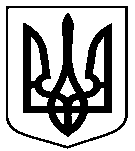 Про внесення змін до Міської програми «Автоматизація муніципальних телекомунікаційних систем на 2020-2022 роки Сумської міської територіальної громади» (зі змінами) від 13 листопада 2019 року № 5845-МР